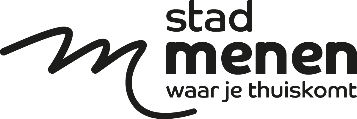 Soort concessie : grafkelder/nis/urnenveldAANVRAAG TOT HERNIEUWING VAN CONCESSIEOndergetekende		Wonende te				Rijksregisternummer		verzoekt het College van Burgemeester en Schepenen van de Stad Menen om deconcessie voor de duur van 50 jaartoegestaan op 	…………………………………………op de begraafplaats …………………………………………met coördinaten 	…………………………………………voor volgende personente willen vernieuwen voor de termijn van 50 – 25 jaar Hij/Zij verbindt er zich toe het volledige bedrag voor de concessie, zijnde Euro 1.125 - 562
te betalen uiterlijk 30 dagen na ontvangst factuur.Opgemaakt te Menen op …………………………………………  Handtekening van de aanvragerAKTE VAN HERNIEUWING VAN CONCESSIEBeslissing van het College van Burgemeester en Schepenen, dd.Bovenstaande aanvraag voor hernieuwing van grafconcessie aangevraagd door………………………………………………………………………………………………………………………………………………………………………………….wordt toegestaan.Namens het schepencollegeAlgemeen Directeur	                                                          Ambtenaar van de Burgerlijke Stand